I can identify the core of a repeating patternI can identify the core of the patternName: _________________________Teacher Oral AssessmentStudent Name: ____________________Show students a pattern using unifix cubes (red, green, green, blue, red, green, green, blue) -Have students identify the core of the pattern through speaking-Have students extend the pattern using unifix cubesLesson Plan TitleI can identify the core of a repeating patternLesson SummaryStudents are expected to identify, extend, and name a variety of repeating patterns.BackgroundIn grade one students were introduced to repeating patterns, in grade 2 they are expected to extend their knowledge of patterning to include patterns that involve up to 5 elements, label using letters, and change from one mode to another (ie: using sound, diagrams, and actions).Curriculum OutcomesPR01- Students will be expected to demonstrate an understanding of repeating patterns (three to five elements) by describing, extending, comparing, and creating patterns using manipulatives, diagrams, sounds, and actions.Assessment Of Learning or Assessment For Learning Observation, Conversation, ProductObservationsCan students identify a repeating pattern?ConversationsCan students explain the repeating pattern used?ProductCan students complete the activities at each math station-to help extend their knowledge of what the core of a pattern is.Communication/VocabularyRepeating patternExtendAB (letter) patternCore, elementModePattern RuleDescribeCompareTechnologyiPad’s (if required)Smart Note book softwareMaterialsMarkersWhite paperiPadsPattern BlocksUnifix CubesI can identify the core of the pattern sheetOral Assessment SheetMath Journals: My math journals are the hilroy scribblers where half the page is for writing and half is for drawing. It looks something like this.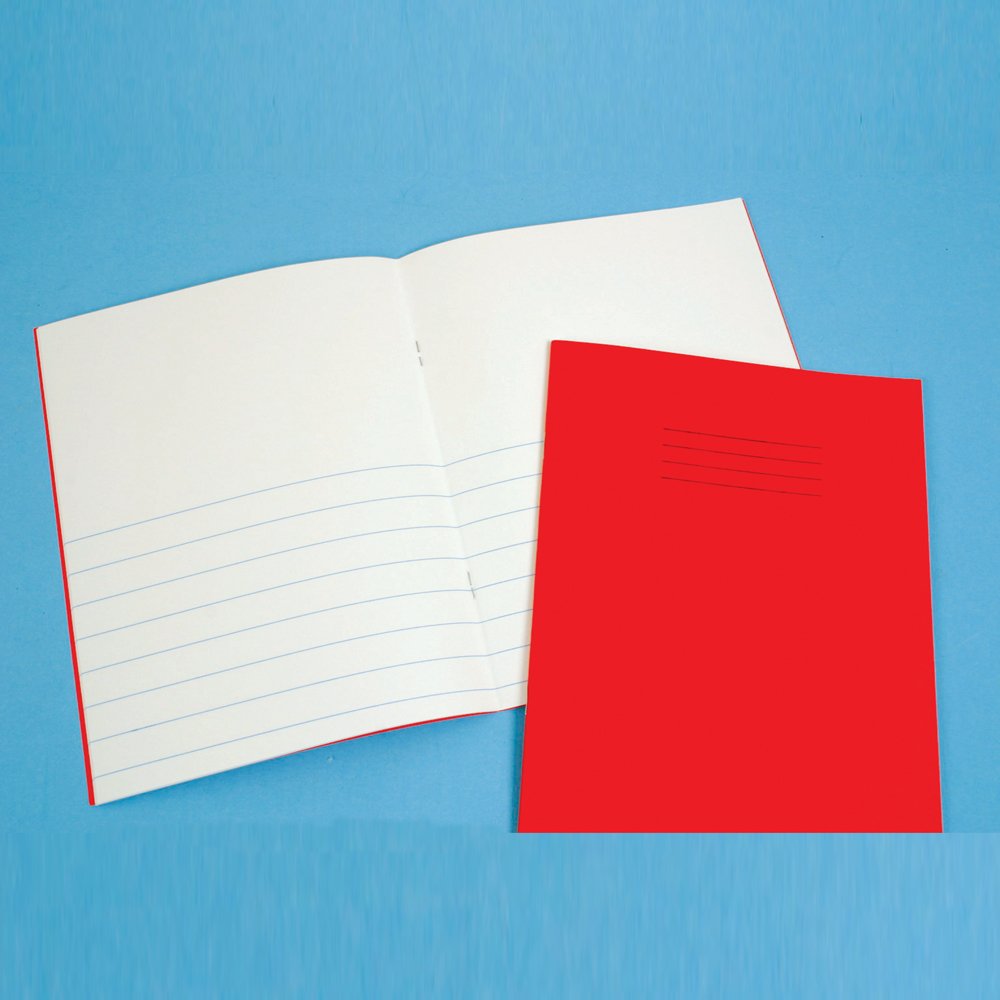 Mental MathematicsHave students subtract using 0.  Count forwards and backwards by 1’s, 2’s, 5’s and 10’s.  DevelopmentStudents will be expected to understand what the core of a pattern is.  Through math stations they will develop and extend their knowledge of patterns with a focus on identifying the core of a pattern and extending patterns once they know the core.Time To TeachActivate prior knowledge by drawing on a white board or on smart note book software-Square, triangle, circle, square, triangle, circle, square, triangle, circle.Ask students to think-pair-share what the CORE of the pattern might be (students may not be accurate and that is okay).  After about 2 minutes of sharing, have students come back and share what they think the core might be.  If a student has the correct answer (the first set of square, triangle, circle) have them circle it.  Explain to students that today they are going to work at a variety of stations to identify the core of a pattern and then extend the pattern using manipulatives. Some of these will be worksheets and some will be hands on a combination of both allows you to easily see what students can do.Time to PracticeStations- I usually only have 2 Students per station-if you have to have more, don’t go higher then 31. Create a pattern using pattern blocks create a pattern, trace the pattern and colour it in label the pattern EXAMPLE and put in a sheet protector (make at least 12 patterns).  -At this station students will be given white board markers and be asked to first circle the core of the pattern they are looking at using the white board marker on top of the sheet protector-Then have students use pattern blocks to extend the pattern using pattern blocks2. iPad Station 1- Pattern Shapes App (free)- 2iPads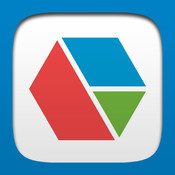 For more information:  http://www.mathlearningcenter.org/blog/pattern-shapes-appAt this station students will create a pattern on the app-Using the white board function have the students circle the core of the pattern-Have students take a picture of their pattern (with the core circled) have them print it off to be handed in for assessment3. Unifix cubes station- have at least 12 patterns built and taped to the area where students will be working.  -Have students identify and build the core of the pattern using their own unifix cubes-If students get through all 12 patterns quickly have them build their own pattern and have their partner determine what the core of the pattern is.4. Marker StationHave white paper and markers available at this station-At this station have students create a pattern using the markers- then have them circle the core of their pattern.-Tell students they must have at least one pattern using colours, one pattern using shapes, and one pattern using letters. (this extends their knowledge of patterning)5. Math Journal StationHave math journals available at this station-Have students create a pattern-Have them circle the core of the pattern-Ask them to write an explanation of how they know this is the core of the pattern6. Worksheet station- I can identify the core of a pattern stationProvide students with the sheet I can identify the core of a pattern-Have students complete the worksheet7.Teacher StationOral Assessment at the teacher station-Show students a pattern (unifix cubes, pattern blocks) have students TELL you what the core of the pattern is-Have students extend the pattern8.Smartboard station (I will explain how to set this up)-Please note that my students use a finger pointer to use the smartboard 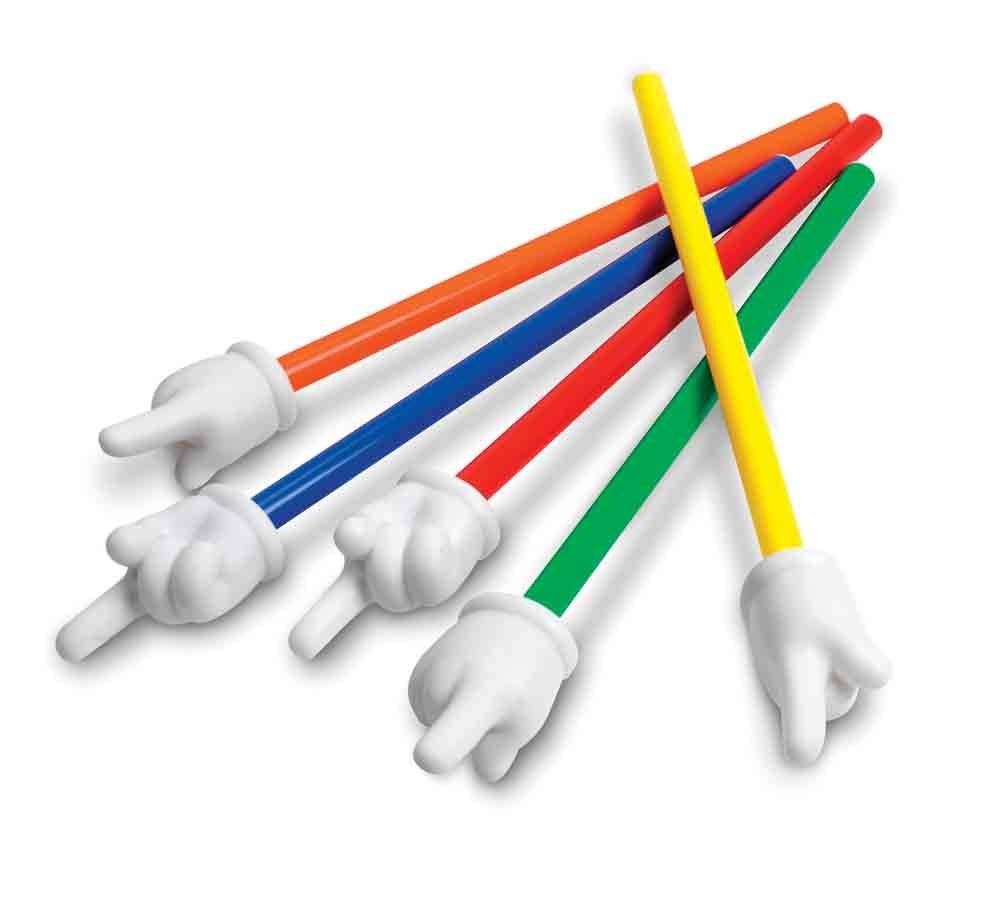 -Go into the gallery and search “pattern blocks”-Place each pattern block once onto the smart notebook screen (make smaller if necessary)-On the arrow drop down menu click on infinite clonerAt the station:-Have students create a pattern have their partner circle the core9.iPad station 2- Pattern Shapes App- 1 iPadFor more information:  http://www.mathlearningcenter.org/blog/pattern-shapes-appAt this station students will create a pattern on the app-They will have their partner circle the core of the pattern-they will double check the work-If correct then the partner creates a pattern 10. Pattern Blocks station 2Have privacy folders at this station you can easily make these by stapling 3 manila folders together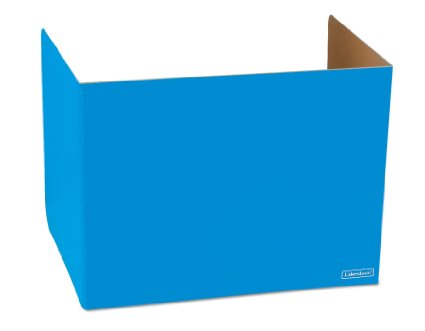 Have students build a repeating pattern behind the privacy folder-Then have them lift their folder-The partner then orally tells what the core of the pattern isTime to ShareStudents will share one of the stations they completed and explain how they identified the core of the pattern.DifferentiationFor students who struggle to find the core of the pattern have them start at the teacher station. Circle the core of the pattern and extend the pattern ________      _________Circle the core of the patternCircle the core of the pattern, draw in the missing element___________Using the core of the pattern, extend the pattern_______    _______    _______    _______    _______Create your own pattern and circle the core ExpectationsCheck if they complete expectationsAnecdotal NotesStudent identified the core of the pattern orallyStudent extended the pattern using unifix cubes